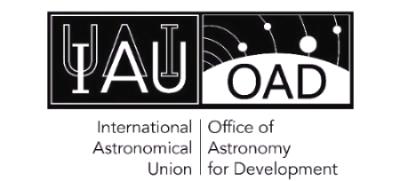 IAU Office of Astronomy for DevelopmentCall for Proposals: Stage 1 ApplicationPlease note that the OAD Call for Proposals is a two-stage call, where only a limited number of proposals from Stage 1 will be invited to submit a Stage 2 proposal. If you have not done so, please read the Full Text of the Call at http://www.astro4dev.org/aboutiauoad/cfp/ Questions marked with * are compulsory.Only online applications will be accepted. For any questions or issues, please write to us at projects@astro4dev.orgBefore you begin your application, it is highly recommended to read the ‘Getting Started’ section to help you develop your proposal.Have you read the Getting Started section?*YesNo1. First Name and Surname *2. Email *3. Project Name *4. Project Abbreviation * (max. 10 characters)  Please provide a Short Code to refer to project 5. Which countries will your project target? * (max. 200 characters)6. In which languages will your project be delivered and/or written? * (max. 200 characters)7. Have you or any of your team members submitted this same idea in previous years? If Yes, what was the title of that proposal? *  (max. 80 characters)search OAD database of past projects8. Project Summary * (max. 2000 characters)include the core project idea, target audience, implementation plan etc.9. Choose the primary target audience for your project *UniversitiesSchoolsPublicIndustryGovernment/ PolicymakersOther (please write)10 a. Describe the developmental challenge you aim to address in this project (max. 500 characters)10 b. Which of the Sustainable Development Goals (SDGs) will your project respond to? *Select SDGs relevant to your project. For detailed descriptions of the SDGs, please visit the UN website and look at the SDG indicators1. Poverty– End poverty in all its forms everywhere2. Hunger– End hunger, achieve food security and improved nutrition, and promote sustainable agriculture3. Health– Ensure healthy lives and promote wellbeing for all at all ages4. Education– Ensure inclusive and equitable quality education and promote lifelong learning opportunities for all5. Women– Achieve gender equality and empower all women and girls6. Water– Ensure availability and sustainable management of water and sanitation for all7. Energy– Ensure access to affordable, reliable, sustainable and modern energy for all8. Employment & Economic Growth– Promote sustained, inclusive and sustainable economic growth, full and productive employment, and decent work for all9. Infrastructure & Innovation– Build resilient infrastructure, promote inclusive and sustainable industrialisation, and foster innovation10. Inequality– Reduce inequality within and among countries11. Urban Safety & Welfare– Make cities and human settlements inclusive, safe, resilient and sustainable12. Production & Consumption– Ensure sustainable production and consumption patterns13. Climate Change– Take urgent action to combat climate change and its impacts14. Marine Conservation– Conserve and sustainably use the oceans, seas and marine resources for sustainable development15. Environment preservation– Protect, restore and promote sustainable use of terrestrial ecosystems, sustainably manage forests, combat desertification and halt and reverse land degradation, and halt biodiversity loss16. Peace, security, equality– Promote peaceful and inclusive societies for sustainable development, provide access to justice for all and build effective, accountable and inclusive institutions at all levels17. Implementation– Strengthen the means of implementation and revitalise the global partnership for sustainable development10 c. How will you achieve these goals using Astronomy * (max. 500 characters)11. What are the intended Deliverables of your project? * (max. 500 characters)List major deliverables such as workshops, events, presentations, lectures, videos, manuals etc 12. BudgetPlease complete in EURO. Proposals selected for Stage 2 will be requested for a detailed budget breakdown.12 a. Total Project Budget (EURO) [numbers only] *12 b. Total funds requested from IAU (EURO) [numbers only] *12 c. Comments on budget * (max. 300 characters)13. Why should we fund your project? * (max. 1000 characters)This is an opportunity for you to motivate why your project should be selected. You could for example include details such as the need for your project around your target location/audience, how your idea is innovative, previous efforts by others that you are building on, confirmed collaborators, or any other information you may think would convince us to fund your project. Thank you for submitting a Stage 1 application to the 2018 OAD Call for Proposals. For any questions or issues, please write to us at projects@astro4dev.org